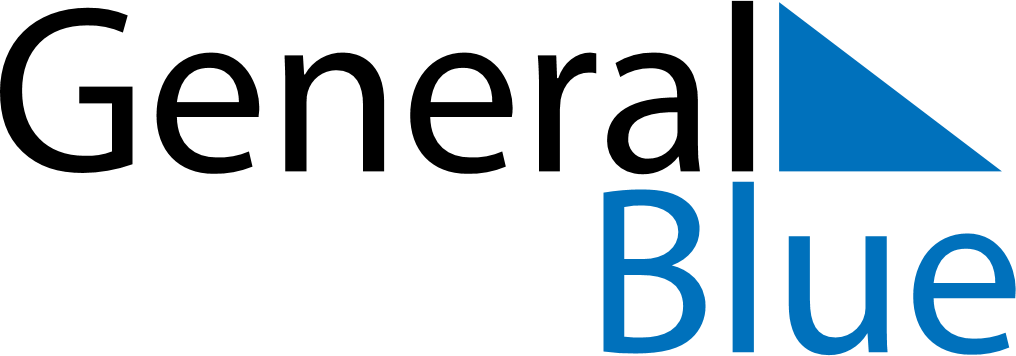 Meal PlannerApril 24, 2022 - April 30, 2022Meal PlannerApril 24, 2022 - April 30, 2022Meal PlannerApril 24, 2022 - April 30, 2022Meal PlannerApril 24, 2022 - April 30, 2022Meal PlannerApril 24, 2022 - April 30, 2022Meal PlannerApril 24, 2022 - April 30, 2022Meal PlannerApril 24, 2022 - April 30, 2022Meal PlannerApril 24, 2022 - April 30, 2022SundayApr 24MondayApr 25TuesdayApr 26WednesdayApr 27ThursdayApr 28FridayApr 29SaturdayApr 30BreakfastLunchDinner